Викторина «Профессия — строитель» (с ответами)Профессия строитель одна из самых мирных, романтичных, важных профессий на Земле. Человек начал строить не сразу. Он постепенно пришёл к тому, что надобен ночлег, домашний очаг, а также необходима защита себя и своих близких от капризов погоды. Строить, возводить что-то новое – это позитивно, правильно, важно. Человеку вообще свойственно создавать, конструировать, творить.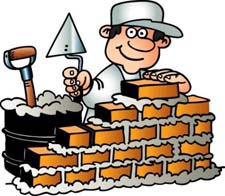 Викторина «Профессия — строитель» состоит из 15 вопросов. На все вопросы даны ответы.1. Когда отмечается профессиональный праздник День строителя?
Во второе воскресенье августа2. Из какого мультфильма фраза «Мы строили, строили и, наконец, построили»?
«Чебурашка и крокодил Гена» +
«38 попугаев»
«Тридевятое царство»3. Кто такой прораб?
Руководитель строительной компании
Руководитель строительства (производитель работ) +
Звеньевой4. Какое слово здесь лишнее?
Гипс, цемент, бидон, известь
Ответ: лишнее слово бидон, в строительстве используется бетон5. Как переводится с древнегреческого слово «архитектор»?
Главный строитель +
Обмерщик здания
Чертёжник6. Железобетонными называются конструкции, изготовленные из:
Бетона и стальной арматуры +
Бетона и панелей
Бетона и материалов с ячеистой структурой7. Что нельзя строить?
Плотину
Новую жизнь
Планы
Новость +
Дом
Треугольник
Простака8. Какой из построенных и функционирующих метрополитенов в мире имеет самое большое количество станций?
Токийский метрополитен
Нью-Йоркская подземка +
Шанхайский метрополитен9. Какими качествами должен обладать человек, выбравший профессию строитель?
Физически сильный +
Выносливый +
Имеющий технический склад ума +
Умеющий чертить
Ответственный +
Умеющий писать стихи10. Рубероид — это
Конструкционно-отделочный материал
Покровный материал +
Клеевая конструкция11. Как называется картина художника Питера Брейгеля, в основу которой положен сюжет из Первой книги Моисея о строительстве Вавилонской башни?
«Вавилонская башня» +
«Фрагмент»
«У моря»12. Какие пословицы о строительстве вы знаете?
Кто ладно строит, тот дорого стоит!
Ломать – не строить.
Город строят не языком, а рублем и топором.13. Сколько колонн имел построенный в VI веке до нашей эры храм Артемиды в Эфесе?
46
127 +
1814. Какой ключ нельзя передать?
Ключ от квартиры
Ключ от сердца +
Ключ-родник +15. Что такое строительство «под ключ»?
Это особая форма подряда, при которой подразумевается выполнение подрядчиком абсолютно всех строительных работ.